Additional setting for Internet Explorer 11 needs to be followed to access new Billing Portal.Go to Tools > Internet options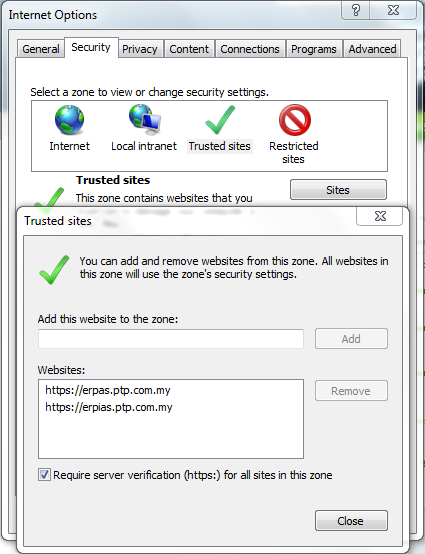 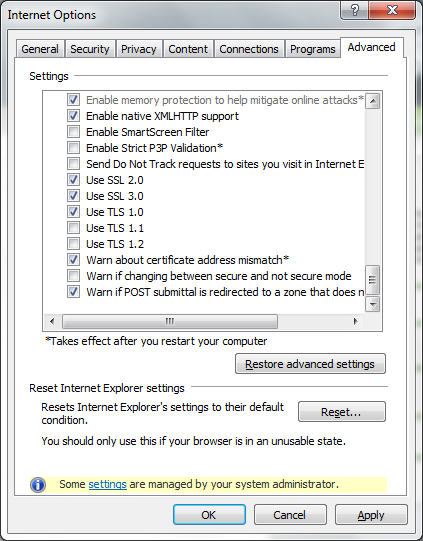 